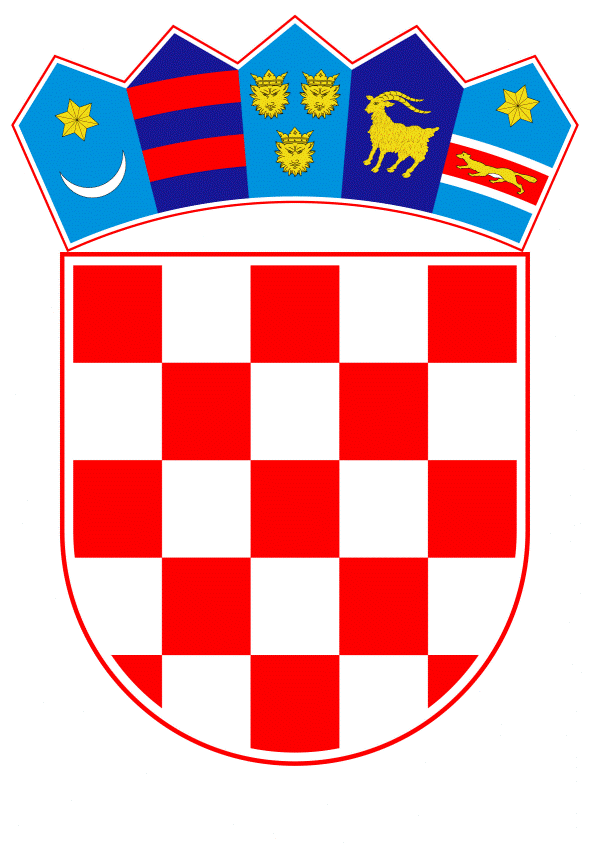 VLADA REPUBLIKE HRVATSKEZagreb, 27. rujna 2023.________________________________________________________________________________________________________________________________________________________Banski dvori | Trg Sv. Marka 2  | 10000 Zagreb | tel. 01 4569 222 | vlada.gov.hrPRIJEDLOG Na temelju članka 12. stavka 1. Zakona o sklapanju i izvršavanju međunarodnih ugovora („Narodne novine“, broj 28/96.) i članka 31. stavka 3. Zakona o Vladi Republike Hrvatske („Narodne novine“, br. 150/11., 119/14., 93/16., 116/18. i 80/22.), Vlada Republike Hrvatske je na sjednici održanoj ______________2023. donijelaZAKLJUČAKPrihvaća se Izvješće o vođenim pregovorima za sklapanje Ugovora između Republike Hrvatske i Republike Cipra o uklanjanju dvostrukog oporezivanja porezima na dohodak i na imovinu te sprječavanju porezne utaje i izbjegavanja plaćanja poreza, u tekstu koji je Vladi Republike Hrvatske dostavilo Ministarstvo financija aktom KLASA: 410-01/11-01/805, URBROJ: 513-07-21-01-23-41, od 8. rujna 2023.Utvrđuje se da je usuglašeni tekst Ugovora iz točke 1. ovoga Zaključka u skladu s utvrđenom osnovom za vođenje pregovora. Ugovor iz točke 1. ovoga Zaključka potpisat će, u ime Republike Hrvatske, ministar financija. U slučaju njegove spriječenosti, Ugovor iz točke I. ovog Zaključka potpisat će, u ime Republike Hrvatske, državni tajnik u Ministarstvu financija.KLASA: URBROJ: Zagreb, ______________ 2023.OBRAZLOŽENJEIzaslanstva Republike Hrvatske i Republike Cipra sastala su se na prvom krugu pregovora u Zagrebu, Hrvatska, u razdoblju od 16. do 18. lipnja 2015. te na drugom krugu pregovora u Nikoziji, Cipar, u razdoblju od 1. do 3. studenoga 2022. u svrhu sklapanja Ugovora između Republike Hrvatske i Republike Cipra o uklanjanju dvostrukog oporezivanja porezima na dohodak i na imovinu te sprječavanju porezne utaje i izbjegavanja plaćanja poreza (u daljnjem tekstu: Ugovor).Pregovori su, nakon drugog kruga pregovora, uspješno završeni. Tekst Ugovora na engleskom jeziku je usuglašen te se uz Izvješće o vođenim pregovorima za sklapanje Ugovora prilaže isti i temeljem njega utvrđeni tekst Ugovora na hrvatskom jeziku.Prihvaća se tekst Izvješća o vođenim pregovorima za sklapanje Ugovora te se predlaže Vladi Republike Hrvatske da donese Zaključak o prihvaćanju Izvješća o vođenim pregovorima. Predlagatelj:Ministarstvo financijaPredmet:Prijedlog zaključka kojim se prihvaća Izvješće o vođenim pregovorima za sklapanje Ugovora između Republike Hrvatske i Republike Cipra o uklanjanju dvostrukog oporezivanja porezima na dohodak i na imovinu te sprječavanju porezne utaje i izbjegavanja plaćanja porezaPREDSJEDNIKmr. sc. Andrej Plenković